DÉCISION 622(adoptée par correspondance)Passation par pertes et profits d'intérêts moratoires et
de créances irrécupérablesLe Conseil de l'UIT,ayant examinéle Rapport du Secrétaire général sur les arriérés et comptes spéciaux d'arriérés (Document C20/11(Rév.1)),décided'approuver la passation par pertes et profits des intérêts moratoires et des créances irrécupérables suivants pour un montant total de 2 720 252,63 CHF par un prélèvement correspondant de la Provision pour comptes débiteurs. Veuillez consulter le tableau ci-dessous pour plus de précisions.______________Conseil 2020
Consultation par correspondance (21 décembre 2020)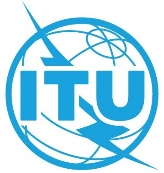 Document C20/84 -F22 décembre 2020Original: anglaisPaysNom de l'entrepriseAnnéeCapital restant dûIntérêtsTotalBelgiqueAnSem, Heverlee20100,007 980,057 980,05Sous-total 3.2Sous-total 3.2Sous-total 3.20,007 980,057 980,05AlgérieOrascom Telecom Algérie, Alger20103 975,002 992,556 967,55ArgentineCooperativa Telefónica
López Camelo (COTELCAM), Buenos Aires2003-200615 787,5022 394,6038 182,10ArgentineImpsat Corp., Buenos Aires1999-200623 662,5037 308,2060 970,70BélarusBelarsat LLC, Minsk2009-201012 366,209 673,3022 039,50CanadaAvvasi Inc, Waterloo201510 600,002 498,2013 098,20FranceVIABLE France Sarl, Paris2010-201211 925,001 170,3013 095,30HaïtiHaïti Télécommunications Internationales S.A. (HaiTel S.A.), Pétion-Ville200831 800,0030 829,5562 629,55IndeReliance Communications (Ex. Reliance Infocomm Ltd.), Navi Mumbai200967 575,0057 979,60125 554,60IndonésiePT Bakrie Telecom Tbk, Jakarta1997-200221 752,0542 734,2064 486,25IsraëlGilat Satellite Networks Ltd., Petah Tikva1997-200236 000,0077 629,75113 629,75IsraëlTelrad Networks Ltd, Lod1998-200639 450,0059 681,3599 131,35ItalieLeonardo (Ex. Selex Communications S.p.A.), Rome2001-2007254 400,00324 693,00579 093,00Corée (Rép. de)SUNY Korea, Incheon20181 821,88181,752 003,63LibanAl-Iktissad Wal-Aamal Group, Beyrouth20153 975,001 231,555 206,55LibanIMDI, Sal offshore, Beyrouth20113 975,002 598,156 573,15PakistanSysnet Pakistan (Pvt) Ltd., Karachi2003-200613 818,7518 961,5532 780,30TogoCentre régional de Maintenance des
Télécommunications de Lomé (CMTL), Lomé2003-2007101 137,50149 640,95250 778,45Royaume-UniTimes Publications Ltd., Londres1998-200229 775,0057 560,2587 335,25États-UnisCalient Networks, Inc., San Jose2003-2006126 300,00161 865,80288 165,80États-UnisEzenia, Inc., Nashua2000-2006157 800,00213 652,25371 452,25États-UnisThe Gores Technology Group LLC, Los Angeles (Ex. Forgent Networks Inc.)1998-2006185 133,30239 814,70424 948,00États-Unis WI-FI Alliance (Ex. Wireless Gigabit Alliance), Austin201331 800,0012 351,3544 151,35Sous-total 3.3Sous-total 3.3Sous-total 3.31 184 829,681 527 442,902 712 272,58Total généralTotal généralTotal général1 184 829,681 535 422,952 720 252,63